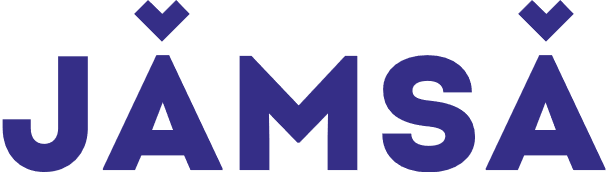 JÄMSÄN KAUPUNKI			LUPAHAKEMUSYmpäristönsuojelu	Maastoliikennelain 30 §:n tai vesiliikennelainKeskuskatu 17	21 §:n kilpailu tai harjoitus42100 JÄMSÄ	LUPAHAKEMUKSEN LAADINTA JA TÄYTTÖOHJEHakemus tulee tehdä riittävän ajoissa, viimeistään 30 vuorokautta ennen kilpailun tai harjoituksen aloittamista. Ilmoitus tehdään kirjallisesti joko vapaamuotoisena tai ympäristönsuojelun toimistosta saatavalle lomakkeelle. Ilmoituksesta on käytävä ilmi:Luvanhakijan yhteystiedot (toiminnanharjoittajan nimi ja osoite sekä yhteyshenkilön nimi ja puhelinnumero)Lupaa vaativa toiminta Selvitys toiminnan laadusta (auto, enduro, trial jne..), osanottaja-/harjoittelijamääristä, kulkuneuvojen määrästä, tapahtuman ajankohdasta ja toiminta-ajoista.Toiminnan tapahtumapaikka (osoite ja sijaintikartta) ja reittiselvitysToiminnan kesto (aloittamis- ja päättymispäivämäärät sekä päivittäiset aloittamis- ja päättymisajat)Käytettävät laitteet ja niiden lukumäärä sekä osallistujamääräTiedot toimista osallistujien, yleisön, muiden alueella liikkujien sekä ympäristön turvallisuuden takaamiseksi Tiedot häiriintyvistä kohteista (esim. asutus, suojelualueet yms. sekä niiden etäisyys toimintapaikalta sekä sijaintikartta)Selvitys toiminnan vaikutuksista luonnolle, muulle ympäristölle, kalastukselle, asutukselle, yleiselle virkistyskäytölle tai muulle yleiselle edulleAlueen siistiminen ja kunnostus kilpailun tai harjoituksen jälkeen (merkintöjen, jätteiden poistaminen yms.)Liitteet. Pakollisia liitteitä ovat toiminnan sijaintikartta sekä alueen omistajan/haltijan kirjallinen lupaPäiväys ja allekirjoitus nimenselvennyksineenHakemus toimitetaan Jämsän kaupungin ympäristönsuojeluun osoitteella: Jämsän kaupunkiYmpäristönsuojeluKeskuskatu 1742100 JÄMSÄ Annettujen tietojen riittävyys tarkistetaan ja tarvittaessa hakijalta pyydetään lisäselvityksiä. Asian käsittely voi vaatia tarkastuskäyntiä alueelle sekä lähistön asukkaiden kuulemista. Luvan hakemukseen myöntää ympäristöpäällikkö. Päätöksellä vahvistetaan hakemuksen tiedot ja turvallisuustoimet hakijaa sitoviksi. Jos ilmoituksessa esitetyt turvallisuus- tai siistimistoimet eivät ole riittäviä, voidaan ilmoitettujen toimien lisäksi antaa lisämääräyksiä. Jos hakemuksen vireilläolosta on tarpeen ilmoittaa lehdessä, peritään hakijalta ilmoituskulut.Epäselvissä tapauksissa on hyvä ottaa kaupungin ympäristönsuojeluviranomaiseen tai alueelliseen ympäristökeskukseen riittävän ajoissa ennen maastossa tai vesillä tapahtuvan kilpailun tai harjoituksen aloittamista. Mikäli maasto- tai vesiliikennelain mukainen kilpailu tai harjoitus ulottuu usean kunnan alueelle, luvan myöntää alueellinen ympäristökeskus.1. Luvan hakija        Luvan hakijan nimi Luvan hakijan nimi Luvan hakijan nimi Luvan hakijan nimiPuhelinPuhelin1. Luvan hakija       OsoiteOsoiteOsoiteOsoitePostinumero ja -toimipaikkaPostinumero ja -toimipaikka1. Luvan hakija       YhteyshenkilöYhteyshenkilöYhteyshenkilöYhteyshenkilöSähköpostiSähköposti2. Lupaa vaativa toimintaToiminta (kilpailu/harjoitus)Toiminta (kilpailu/harjoitus)Toiminta (kilpailu/harjoitus)Toiminta (kilpailu/harjoitus)Toiminta (kilpailu/harjoitus)Toiminta (kilpailu/harjoitus)3. Kilpailun tai harjoituksensijaintipaikka ja sen rajausSijaintipaikka (+karttaliite) ja kuvaus reitistä (reitti merkittävä karttaan)Sijaintipaikka (+karttaliite) ja kuvaus reitistä (reitti merkittävä karttaan)Sijaintipaikka (+karttaliite) ja kuvaus reitistä (reitti merkittävä karttaan)Sijaintipaikka (+karttaliite) ja kuvaus reitistä (reitti merkittävä karttaan)Sijaintipaikka (+karttaliite) ja kuvaus reitistä (reitti merkittävä karttaan)Sijaintipaikka (+karttaliite) ja kuvaus reitistä (reitti merkittävä karttaan)3. Kilpailun tai harjoituksensijaintipaikka ja sen rajausRajaus ja merkinnätRajaus ja merkinnätRajaus ja merkinnätRajaus ja merkinnätRajaus ja merkinnätRajaus ja merkinnät4. Toiminnan kestoAloittamispäiväAloittamispäiväAloittamispäiväPäättymispäiväPäättymispäiväPäättymispäivä4. Toiminnan kesto                                 KloMa – Pe                                                   KloMa – Pe                                                      KloLa                                                                  KloLa                                                                  KloLa                                                                KloSu                            5. Käytettävät laitteet ja niiden määräLaitteet ja niiden lukumäärä, osallistujamääräLaitteet ja niiden lukumäärä, osallistujamääräLaitteet ja niiden lukumäärä, osallistujamääräLaitteet ja niiden lukumäärä, osallistujamääräLaitteet ja niiden lukumäärä, osallistujamääräLaitteet ja niiden lukumäärä, osallistujamäärä6. TurvallisuustoimetOsallistujien turvavarusteetOsallistujien turvavarusteetOsallistujien turvavarusteetOsallistujien turvavarusteetOsallistujien turvavarusteetOsallistujien turvavarusteet6. TurvallisuustoimetYmpäristön suojelukeinot (esim. öljyvahinkojen torjuntatoimet, polttoaineen tankkaus, kilpailu/harjoitusalueen merkitseminen, tiedotus muille alueen käyttäjille)Ympäristön suojelukeinot (esim. öljyvahinkojen torjuntatoimet, polttoaineen tankkaus, kilpailu/harjoitusalueen merkitseminen, tiedotus muille alueen käyttäjille)Ympäristön suojelukeinot (esim. öljyvahinkojen torjuntatoimet, polttoaineen tankkaus, kilpailu/harjoitusalueen merkitseminen, tiedotus muille alueen käyttäjille)Ympäristön suojelukeinot (esim. öljyvahinkojen torjuntatoimet, polttoaineen tankkaus, kilpailu/harjoitusalueen merkitseminen, tiedotus muille alueen käyttäjille)Ympäristön suojelukeinot (esim. öljyvahinkojen torjuntatoimet, polttoaineen tankkaus, kilpailu/harjoitusalueen merkitseminen, tiedotus muille alueen käyttäjille)Ympäristön suojelukeinot (esim. öljyvahinkojen torjuntatoimet, polttoaineen tankkaus, kilpailu/harjoitusalueen merkitseminen, tiedotus muille alueen käyttäjille)7. Arvioidut vaikutukset ympäristölleArvioidut vaikutukset ympäristölle (esim. alueen käytön rajoitukset, liikennejärjestelyt, maaston kuluminen, melu jahäiriintyvät kohteet ympäristössä ja niiden etäisyys toimintapaikalta)   Arvioidut vaikutukset ympäristölle (esim. alueen käytön rajoitukset, liikennejärjestelyt, maaston kuluminen, melu jahäiriintyvät kohteet ympäristössä ja niiden etäisyys toimintapaikalta)   Arvioidut vaikutukset ympäristölle (esim. alueen käytön rajoitukset, liikennejärjestelyt, maaston kuluminen, melu jahäiriintyvät kohteet ympäristössä ja niiden etäisyys toimintapaikalta)   Arvioidut vaikutukset ympäristölle (esim. alueen käytön rajoitukset, liikennejärjestelyt, maaston kuluminen, melu jahäiriintyvät kohteet ympäristössä ja niiden etäisyys toimintapaikalta)   Arvioidut vaikutukset ympäristölle (esim. alueen käytön rajoitukset, liikennejärjestelyt, maaston kuluminen, melu jahäiriintyvät kohteet ympäristössä ja niiden etäisyys toimintapaikalta)   Arvioidut vaikutukset ympäristölle (esim. alueen käytön rajoitukset, liikennejärjestelyt, maaston kuluminen, melu jahäiriintyvät kohteet ympäristössä ja niiden etäisyys toimintapaikalta)   8. Haittojen ehkäisy ja alueen siistiminen ja kunnostus Suunnitellut toimet luonnolle  ja muulle ympäristölle, asutukselle, kalastukselle, yleiselle virkistyskäytölle tai muulleyleiselle edulle aiheutuvien haittojen ehkäisemiseksi. Toimet alueen saattamiseksi ennalleen kilpailun/harjoituksen jälkeen.   Suunnitellut toimet luonnolle  ja muulle ympäristölle, asutukselle, kalastukselle, yleiselle virkistyskäytölle tai muulleyleiselle edulle aiheutuvien haittojen ehkäisemiseksi. Toimet alueen saattamiseksi ennalleen kilpailun/harjoituksen jälkeen.   Suunnitellut toimet luonnolle  ja muulle ympäristölle, asutukselle, kalastukselle, yleiselle virkistyskäytölle tai muulleyleiselle edulle aiheutuvien haittojen ehkäisemiseksi. Toimet alueen saattamiseksi ennalleen kilpailun/harjoituksen jälkeen.   Suunnitellut toimet luonnolle  ja muulle ympäristölle, asutukselle, kalastukselle, yleiselle virkistyskäytölle tai muulleyleiselle edulle aiheutuvien haittojen ehkäisemiseksi. Toimet alueen saattamiseksi ennalleen kilpailun/harjoituksen jälkeen.   Suunnitellut toimet luonnolle  ja muulle ympäristölle, asutukselle, kalastukselle, yleiselle virkistyskäytölle tai muulleyleiselle edulle aiheutuvien haittojen ehkäisemiseksi. Toimet alueen saattamiseksi ennalleen kilpailun/harjoituksen jälkeen.   Suunnitellut toimet luonnolle  ja muulle ympäristölle, asutukselle, kalastukselle, yleiselle virkistyskäytölle tai muulleyleiselle edulle aiheutuvien haittojen ehkäisemiseksi. Toimet alueen saattamiseksi ennalleen kilpailun/harjoituksen jälkeen.   9. Maanomistajalta hankittu lupaHakemukseen on liitettävä alueen omistajan tai haltijan myöntämä kirjallinen lupaHakemukseen on liitettävä alueen omistajan tai haltijan myöntämä kirjallinen lupaHakemukseen on liitettävä alueen omistajan tai haltijan myöntämä kirjallinen lupaHakemukseen on liitettävä alueen omistajan tai haltijan myöntämä kirjallinen lupaHakemukseen on liitettävä alueen omistajan tai haltijan myöntämä kirjallinen lupaHakemukseen on liitettävä alueen omistajan tai haltijan myöntämä kirjallinen lupa10. Liitteet Liitteenä kartta toimintapaikasta                 Liitteenä alueen omistajien kirjallinen lupaja ympäristön häiriintyvistä kohteista Liitteenä muita lisätietoja, mitä Liitteenä kartta toimintapaikasta                 Liitteenä alueen omistajien kirjallinen lupaja ympäristön häiriintyvistä kohteista Liitteenä muita lisätietoja, mitä Liitteenä kartta toimintapaikasta                 Liitteenä alueen omistajien kirjallinen lupaja ympäristön häiriintyvistä kohteista Liitteenä muita lisätietoja, mitä Liitteenä kartta toimintapaikasta                 Liitteenä alueen omistajien kirjallinen lupaja ympäristön häiriintyvistä kohteista Liitteenä muita lisätietoja, mitä Liitteenä kartta toimintapaikasta                 Liitteenä alueen omistajien kirjallinen lupaja ympäristön häiriintyvistä kohteista Liitteenä muita lisätietoja, mitä Liitteenä kartta toimintapaikasta                 Liitteenä alueen omistajien kirjallinen lupaja ympäristön häiriintyvistä kohteista Liitteenä muita lisätietoja, mitä11. Lisätietoja12. Päiväys ja allekirjoitusPaikka ja päivämääräAllekirjoitus ja nimenselvennysAllekirjoitus ja nimenselvennysAllekirjoitus ja nimenselvennysAllekirjoitus ja nimenselvennysAllekirjoitus ja nimenselvennys